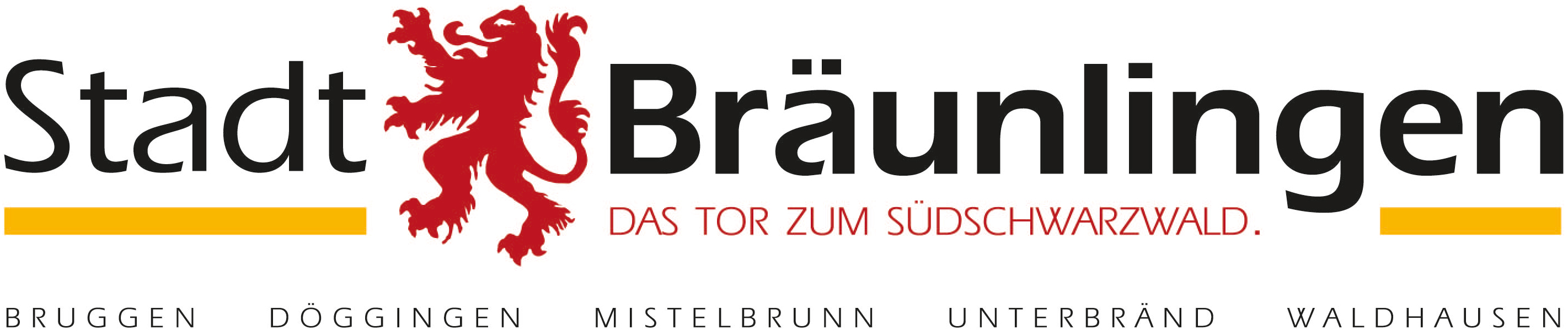 SEPA-BasislastschriftmandantStadtkasse BräunlingenKirchstraße 1078199 BräunlingenGläubiger-Identifikationsnummer: DE28ZZZ00000225281Mandatsreferenz: 		 Gewerbesteuer	 Grundsteuer	 Hundesteuer	 Schulessen	 Kindergartengebühren	Schulkindbetreuung	Ich ermächtige (Wir ermächtigen) die Stadt Bräunlingen, einmalig eine Zahlung wiederkehrende Zahlungenvon meinem (unserem) Konto mittels SEPA-Basislastschrift einzuziehen.Zugleich weise ich mein (weisen wir unser) Kreditinstitut an, die von der Stadt Bräunlingen auf mein (unser) Konto gezogene(n) Lastschrift(en) einzulösen.Hinweis: Ich kann (Wir können) innerhalb von acht Wochen, beginnend mit dem Belastungsdatum, die Erstattung des Belasteten Betrags verlangen. Es gelten dabei die mit meinem Kreditinstitut vereinbarten Bedingungen.Zahlungspflichtiger: (Kontoinhaber)Name, Vorname:			Straße und Hausnummer:			PLZ und Ort:			Kreditinstitut (Name):	__________________________________________BIC:			IBAN:			Ort, Datum:			Unterschrift/en			